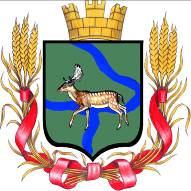 Администрация Еланского городского поселенияЕланского муниципального районаВолгоградской областиПОСТАНОВЛЕНИЕот  25.02.2020 год № 47                                                          Об утверждении муниципальной    программы                                                                           «Комплексное развитие сельских территорий»                                                                       Еланского городского поселения                                                                                         Еланского муниципального района Волгоградской  области на 2020-2025 год            В соответствии с Федеральным Законом от 06. 10.2003 № 131-ФЗ «Об общих принципах организации местного самоуправления в Российской Федерации, Постановление Правительства Российской Федерации от 31.05.2019 № 696 « Об утверждении государственной программы РФ «Комплексное развитие сельских территорий»,  Положением «О муниципальных целевых программах», утвержденным Решением Думы Еланского городского поселения от 25 июля 2007 года № 150/25, распоряжение главы Еланского городского поселения Еланского муниципального района Волгоградской области от 25.02.2020 №47-р « О разработке муниципальной программы «Комплексное развитие сельских территорий»  Еланского городского поселения Еланского муниципального района Волгоградской  области на 2020-2025 год, руководствуясь Уставом Еланского городского поселения,ПОСТАНОВЛЯЕТ:1. Утвердить муниципальную  программу «Комплексное развитие сельских территорий»                                                                       Еланского городского поселения  Еланского муниципального района Волгоградской                                                                             области на 2020-2025 год (Приложение 1).2. Настоящее постановление подлежит обнародованию и размещению на официальном сайте поселения.3. Контроль исполнения настоящего постановления оставляю за собой.Глава Еланского городского поселения                                                                                          Еланского муниципального района                                                                                         Волгоградской области:                                                                            А. С. Гугучкин Приложение №1 к Постановлению Еланского городского поселения Еланского муниципального района Волгоградского поселения от 25.02.2020 № 47Паспорт  Программы1. Содержание проблемыи обоснование необходимости ее решенияНеобходимое условие успешного развития экономики поселения и улучшения условий жизни населения.             В настоящее время население поселения составляет 15 160 чел.             В последние годы в поселении проводилась целенаправленная работа по благоустройству  территории поселения.             В то же время в вопросах благоустройства территории поселения имеется ряд проблем.             Большие нарекания вызывают благоустройство и санитарное содержание дворовых территорий. По-прежнему серьезную озабоченность вызывают состояние сбора, утилизации и захоронения бытовых и промышленных отходов, освещение улиц поселения.             Работы по благоустройству населенных пунктов поселения не приобрели пока комплексного, постоянного характера, не переросли в полной мере в плоскость конкретных практических действий. До настоящего времени не налажена должным образом работа специализированных предприятий, медленно внедряется практика благоустройства территорий на основе договорных отношений с организациями различных форм собственности и гражданами.          Несмотря на предпринимаемые меры, растет количество несанкционированных свалок мусора и бытовых отходов, отдельные домовладения не ухожены. Накопление в больших масштабах промышленных отходов и негативное их воздействие на окружающую среду является одной их главных проблем обращения с отходами.          Недостаточно занимаются благоустройством и содержанием закрепленных территорий организации, расположенные на территории поселения.           Эти проблемы не могут быть решены в пределах одного финансового года, поскольку требуют значительных бюджетных расходов, для их решения требуется участие не только органов местного самоуправления, но и органов государственной власти.         Комплексное решение проблемы окажет положительный эффект на санитарно-эпидемиологическую обстановку, предотвратит угрозу жизни и безопасности граждан, будет способствовать повышению уровня их комфортного проживания.        Конкретная деятельность по выходу из сложившейся ситуации, связанная с планированием и организацией работ по вопросам улучшения благоустройства, санитарного состояния населенных пунктов поселения, создания комфортных условий проживания населения, по мобилизации финансовых и организационных ресурсов, должна осуществляться в соответствии с настоящей Программой. Проблема удаления и обезвреживания твердых бытовых отходов (далее - ТБО), объем которых ежегодно возрастает, является одной из самых актуальных в плане поддержания санитарно- гигиенических условий проживания населения Еланского городского поселения Еланского муниципального района Волгоградской области  и охраны окружающей среды. На территории жилищного фонда должны быть выделены специальные места для размещения контейнеров, созданы наилучшие условия для сбора отходов и работы специального автотранспорта. В местах размещения контейнеров для их установки должны быть оборудованы специальные площадки с асфальтовым или бетонным покрытием с уклоном в сторону проезжей части. Площадки  должны иметь  ограждения.Необходимость разработки Программы в настоящее время обусловлена отсутствием контейнерных площадок, отвечающим современным требованиям.2. Цели и задачи Программы2.1 Анализ существующего положения в комплексном благоустройстве поселения   Для определения комплекса проблем, подлежащих программному решению, проведен анализ существующего положения в комплексном благоустройстве поселения. Анализ проведен по трем показателям, по результатам исследования которых сформулированы цели, задачи и направления деятельности при осуществлении программы.2.2 Координация деятельности предприятий, организаций и учреждений, занимающихся благоустройством  поселения   В настоящее время отсутствуют предприятия, организации, учреждения, занимающиеся комплексным благоустройством на территории Еланского городского поселения. В связи с этим требуется привлечение специализированных организаций для решения существующих проблем.    Одной из задач и является необходимость координировать взаимодействие между предприятиями, организациями и учреждениями при решении вопросов ремонта коммуникаций и объектов благоустройства населенных пунктов.2.3 . Анализ качественного состояния элементов благоустройства 2.3.1. Наружное освещениеСетью наружного освещения не достаточно оснащена вся территория поселения. Помимо наружного уличного освещения, на некоторых домах населенных пунктов имеются светильники, которые не обеспечивают освещение территории.Таким образом, проблема заключается в восстановлении имеющегося освещения, его реконструкции и строительстве нового на улицах  поселения.2.3.2.Озеленение    Существующие участки зеленых насаждений общего пользования и растений имеют  неудовлетворительное состояние: недостаточно благоустроены, нуждаются в постоянном уходе, не имеют поливочного водопровода, эксплуатация их бесконтрольна. Необходим систематический уход за существующими насаждениями: вырезка поросли, уборка аварийных и старых деревьев, декоративная обрезка, подсадка саженцев, разбивка клумб. Причин такого положения много и, прежде всего, в  отсутствии штата рабочих по благоустройству, недостаточном участии в этой работе жителей муниципального образования, учащихся, трудящихся предприятий, недостаточности средств, определяемых ежегодно бюджетом поселения.Для решения этой проблемы необходимо, чтобы работы по озеленению выполнялись специалистами, по плану, в соответствии с требованиями стандартов. Кроме того, действия участников, принимающих участие в решении данной проблемы,  должны быть согласованы между собой. 2.3.3. Содержание мест захоронения            Мероприятия по капитальному ремонту памятников погибшим во время ВОВ и замена ограждения мест захоронения.2.3.4. Благоустройство населенных пунктовБлагоустройство включает в себя, тротуары, озеленение, детские игровые площадки, места отдыха. Благоустройством занимается администрация Еланского городского поселения. В сложившемся положении необходимо продолжать комплексное благоустройство в поселении, благоустройство всех общественных и дворовых территорий МКД нуждающихся в благоустройстве.2.4. Привлечение жителей к участию в решении проблем благоустройства населенных пунктов   Одной из проблем благоустройства населенных пунктов является негативное отношение жителей к элементам благоустройства: приводятся в негодность детские площадки, разрушаются  фасады зданий, создаются несанкционированные свалки мусора.Анализ показывает, что проблема заключается в низком уровне культуры поведения жителей населенных пунктов  на улицах и во дворах, небрежном отношении к элементам благоустройства.   Данная Программа направлена на повышение уровня комплексного благоустройства территорий Еланского городского поселения:- совершенствование системы комплексного благоустройства Еланского городского поселения, эстетического вида поселения, создание гармоничной архитектурно-ландшафтной среды;- повышение уровня внешнего благоустройства и санитарного содержания поселения;- активизации работ по благоустройству территории поселения, строительству и реконструкции систем наружного освещения улиц поселения;- развитие и поддержка инициатив жителей населенных пунктов по благоустройству и санитарной очистке придомовых территорий, дворовых и общественных территорий.- повышение общего уровня благоустройства поселения;- организация взаимодействия между предприятиями, организациями и учреждениями при решении вопросов благоустройства территории поселения;- приведение в качественное состояние элементов благоустройства;- привлечение жителей к участию в решении проблем благоустройства;- восстановить и реконструировать уличное освещение, установкой светильников в поселении;- оздоровление санитарной экологической обстановки в поселении и на свободных территориях, ликвидация свалок бытового мусора;- оздоровление санитарной экологической обстановки в местах санкционированного размещения ТБО, выполнить зачистки, обваловать, оградить, обустроить подъездные пути; - вовлечение жителей поселения в систему экологического образования через развитие навыков рационального природопользования, внедрения передовых методов обращения с отходами.                                            3. Сроки реализации Программы3.1.  Программа реализуется в течение  2020-2025 года.4. Ресурсное обеспечение Программы4.1. Финансирование мероприятий Программы осуществляется из бюджета всех уровней: федерального,  местного и из внебюджетных источников.4.2. Потребность в финансировании программных мероприятий на 2020-2025 год составляет – 13 656 886   рублей, из них:9 559 820 рублей -  федеральный бюджет;3 414 222 рублей – местный бюджет;682 844    рублей – внебюджетные источники.4.3. Реализация мероприятий Программы осуществляется территориальным общественным самоуправлением «Первомайское1» Еланского городского поселения Еланского муниципального района Волгоградской области.5. Оценка эффективности, социально- экономическихи экологических последствий от реализации ПрограммыПрогнозируемые конечные результаты реализации Программы предусматривают повышение уровня благоустройства населенных пунктов поселения, улучшение санитарного содержания территорий, экологической безопасности населенных пунктов.   В результате реализации программы ожидается создание условий, обеспечивающих комфортные условия для работы и отдыха населения на территории Еланского городского поселение.   Будет скоординирована деятельность предприятий, обеспечивающих благоустройство населенных пунктов и предприятий, имеющих на балансе инженерные сети, что позволит исключить случаи раскопки инженерных сетей на вновь отремонтированных объектах благоустройства и восстановление благоустройства после проведения земляных работ..В результате реализации Программы ожидается:- улучшение экологической обстановки и создание среды, комфортной для проживания жителей поселения;- совершенствование эстетического состояния  территории поселения;- увеличение площади благоустроенных  зелёных насаждений в поселении; - сохранение и восстановление историко-культурных памятников;- организация пешеходных коммуникаций, в том числе тротуаров, аллей, дорожек, тропинок;-организация освещения территории, включая архитектурную подсветку зданий, строений, сооружений, в том числе с использованием энергосберегающих технологий;- обустройство площадок накопления твердых коммунальных отходов;- создание и обустройство зон отдыха, спортивных и детских игровых площадок;- обустройство общественных колодцев и водоразборных колонок;- организация ливневых стоков;- обустройство территории в целях обеспечения беспрепятственного передвижения инвалидов и других маломобильных  групп населения.6. Контроль за ходом реализации Программы6.1. Контроль за реализацией настоящей Программы осуществляется Администрацией Еланского городского  поселения Еланского муниципального района Волгоградской области. Наименование программы «Комплексное развитие сельских территорий»                                                                       Еланского городского поселения  Еланского муниципального района Волгоградской   области на 2020-2025 год (далее - Программа)Основания для разработки Программы1. Федеральный закон от 06.10.2003 № 131-ФЗ «Об общих принципах организации местного самоуправления в Российской Федерации»;2. Постановление Правительства Российской Федерации от 31.05.2019 № 696 « Об утверждении государственной программы РФ «Комплексное развитие сельских территорий»Заказчик ПрограммыАдминистрация  Еланского городского  поселения                                                                                          Еланского муниципального района     Волгоградской областиРазработчик ПрограммыАдминистрация  Еланского городского  поселения                                                                                          Еланского муниципального района     Волгоградской областиИсполнители ПрограммыАдминистрация  Еланского городского  поселения                                                                                          Еланского муниципального района     Волгоградской областиЦель и задачи   Программы Муниципальная программа «Комплексное развитие сельских территорий» Еланского городского поселения  Еланского муниципального района Волгоградской   области на 2020-2025 год включает следующие подпрограммы:а) создание и обустройство зон отдыха, спортивных и детских игровых площадок, площадок для занятия адаптивной физической культурой и адаптивным спортом для лиц с ограниченными возможностями здоровья;б) организация освещения территории, включая архитектурную подсветку зданий, строений, сооружений, в том числе с использованием энергосберегающих технологий;в) организация пешеходных коммуникаций, в том числе тротуаров, аллей, дорожек, тропинок;г) обустройство территории в целях обеспечения беспрепятственного передвижения инвалидов и других маломобильных групп населения;д) организация ливневых стоков;е) обустройство общественных колодцев и водоразборных колонок;ж) обустройство площадок накопления твердых коммунальных отходов;з) сохранение и восстановление природных ландшафтов и историко-культурных памятников.Сроки и этапы   реализации Программы2020-2025 год.Объемы и источники финансирования ПрограммыФинансирование программных мероприятий на 2020-2025 год ах составит 13 656 886 руб., в том числе по годам:2020 год-1 394 8002021 год-12 262 0862022 год-2023 год-2024 год-2025 год-Из них:федеральный бюджет-9 559 820 руб.;местный бюджет-3 414 222 руб.;внебюджетные источники-682 844 руб.Мероприятия программыБлагоустройство территории Еланского городского поселенияОжидаемые результаты от реализации Программы- Единое управление комплексным благоустройством Еланского городского поселения.-Определение перспективы улучшения благоустройства  Еланского городского поселения.-Создание условий для работы и отдыха жителей поселения.-Улучшение санитарного  состояния территорий поселения;- Привитие жителям муниципального образования любви и уважения к своему поселку, к соблюдению чистоты и порядка;- улучшение экологической обстановки и создание среды, комфортной для проживания жителей поселения;- совершенствование эстетического состояния территории;- увеличение площади благоустроенных зелёных насаждений в поселении; - увеличение количества высаживаемых деревьев; - ликвидация мест несанкционированного размещения твердых коммунальных отходов;- упорядочение отношений в сфере обращения с отходами. Контроль за реализацией ПрограммыКонтроль за реализацией Программы осуществляется администрацией Еланского городского поселения Еланского муниципального района Волгоградской области 